Menu Planner 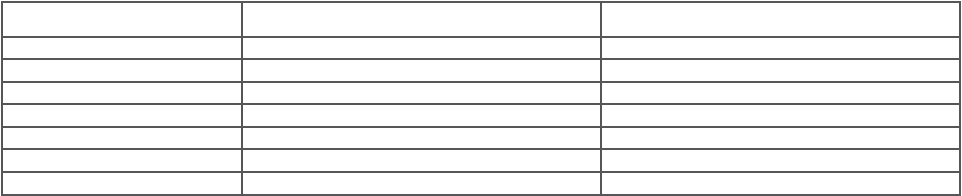 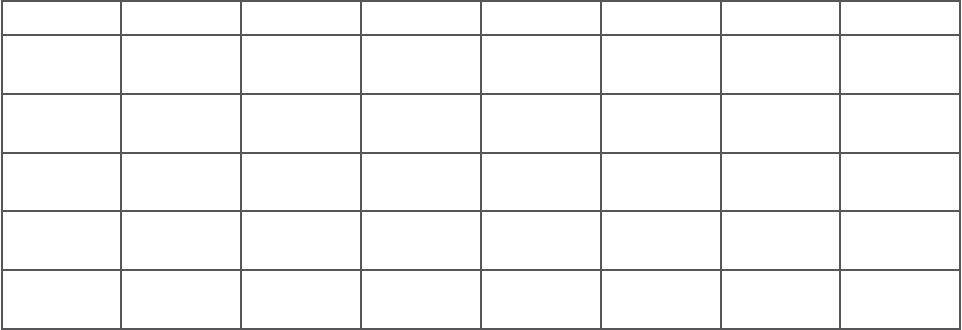 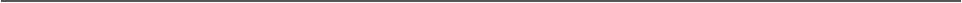 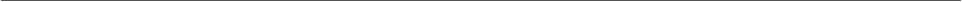 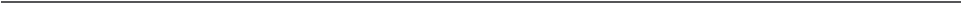 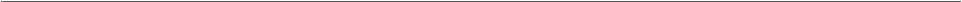 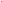 DAY 1 DAY 2 DAY 3 DAY 4 DAY 5 DAY 6 DAY 7 BREAKFAST SNACK LUNCH SNACK DINNER DAY # RECIPE NAME LOCATION (WEB, BOOK & PG. #) . 